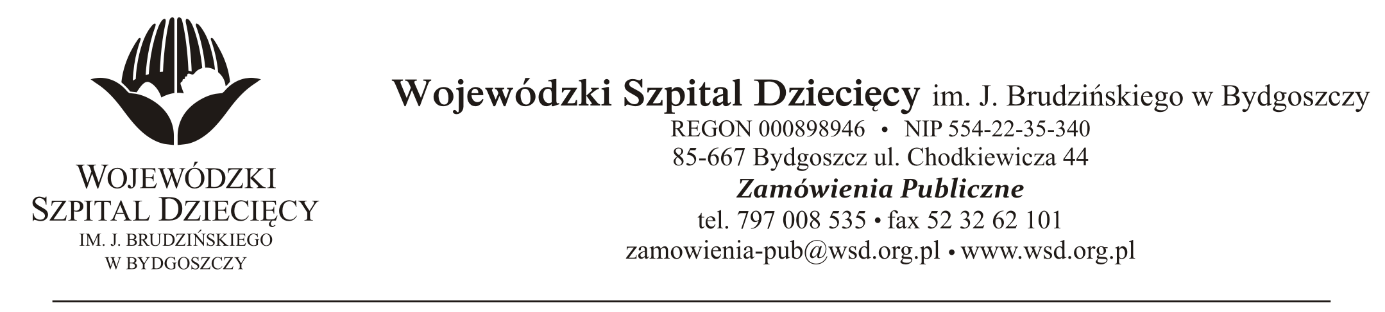 Bydgoszcz, 14.03.2022Nr sprawy: 2/2022/TPINFORMACJA O WYBORZE OFERTY NAJKORZYSTNIEJSZEJ 
ORAZ O UNIEWAŻNIENIU CZĘŚCI PAKIETÓW
na stronę prowadzonego postępowaniaDotyczy: postępowania o udzielenie zamówienie publicznego w trybie podstawowym na dostawy              środków ochrony osobistej dla Wojewódzkiego Szpitala Dziecięcego w Bydgoszczy.Na podstawie art. 253 ust.1 ustawy z 11 września 2019r. Prawo zamówień publicznych (Dz. U. 
z 2021r. poz. 1129 z póź. zm. – dalej „ustawa PZP”) informuję, że po dokonaniu badania i oceny ofert złożonych w przedmiotowym postępowaniu dokonano wyboru najkorzystniejszej oferty dla poniższych pakietów:Pakiet nr 3 - Ochraniacze na buty - złożonej przez:POLMIL SP. Z O.O. SKA, Ul. Przemysłowa 8B, 85-758 Bydgoszcz, za kwotę brutto: 517,54zł.Wykaz ofert:POLMIL SP. Z O.O. SKA, Ul. Przemysłowa 8B, 85-758 Bydgoszcz – punktacja: 100%Paul HARTMANN Polska Sp. z o.o., ul. Żeromskiego 17, 95-200 Pabianice – punktacja: 27%J. CHODACKI, A. MISZTAL MEDICA S.J., ul. Przemysłowa 4A, 59-300 Lubin – punktacja: 67%Pakiet nr 4 - Komplety chirurgiczne - złożonej przez:Paul HARTMANN Polska Sp. z o.o., ul. Żeromskiego 17, 95-200 Pabianice, za kwotę brutto: 129.561,12zł.Pakiet nr 5 - Fartuchy ochronne - złożonej przez:ARTDAME Beata Szukaj, ul. Marii Skłodowskiej-Curie 55, 87-100 Toruń, za kwotę brutto: 295.200,00zł.Wykaz ofert:ARTDAME Beata Szukaj, ul. Marii Skłodowskiej-Curie 55, 87-100 Toruń – punktacja: 100%Pakiet nr 7 - Czepki chirurgiczne - złożonej przez:Paul HARTMANN Polska Sp. z o.o., ul. Żeromskiego 17, 95-200 Pabianice, za kwotę brutto: 9.396,00zł.Uzasadnienie faktyczne i prawne wyboru:Do pakietów: 4 i 7Na mocy art. 239 ust. 1 ustawy PZP Zamawiający wybiera najkorzystniejszą ofertę na podstawie kryteriów oceny ofert określonych w dokumentach zamówienia. Wybrani  Wykonawcy jako jedyni złożyli oferty zgodne z SWZ na przedmiotowe pakiety. Oferty spełniają wszystkie wymagania Zamawiającego. Zaoferowane ceny nie przekraczają kwoty, jaką Zamawiający przeznaczył na sfinansowanie zamówienia.Zgodnie z art. 308 ust.3 pkt 1a) ustawy PZP umowa może być zawarta niezwłocznie po przekazaniu informacji o wyborze najkorzystniejszej oferty.Do pakietów: 3 i 5Na mocy art. 239 ust. 1 ustawy PZP Zamawiający wybiera najkorzystniejszą ofertę na podstawie kryteriów oceny ofert określonych w dokumentach zamówienia. Wybrani  Wykonawcy złożyli najwyżej ocenione oferty na przedmiotowe pakiety. Oferty spełniają wymagania Zamawiającego. 
Ceny są najniższe spośród zaoferowanych cen. Zgodnie z art. 308 ust.2 ustawy PZP umowy mogą być zawarta w terminie nie krótszym niż 5 dni po przekazaniu informacji o wyborze najkorzystniejszej oferty.UNIEWAŻNIENIU CZĘŚCI PAKIETÓWPonadto Zamawiający informuje o unieważnieniu Pakietów nr 1, 2, 6, 8, 9 z następujących powodów:Pakiet nr 1 - Fartuchy chirurgiczne i ubrania chirurgicznepostępowanie unieważnia się na postawie art. 255 pkt 2 ustawy PZP ponieważ zaoferowane przez Wykonawcę wyroby nie spełniają wymogów wskazanych w SWZ, w opisie przedmiotu zamówienia.Pakiet nr 2 - Komplety chirurgiczne jednokrotnego użytkupostępowanie unieważnia się na postawie art. 255 pkt 1 ustawy PZP ponieważ nie złożono żadnej oferty. Pakiet nr 6 - Maski chirurgicznepostępowanie unieważnia się na postawie art. 255 pkt 1 ustawy PZP ponieważ nie złożono żadnej oferty. Pakiet nr 8 - Czepki operacyjnepostępowanie unieważnia się na postawie art. 255 pkt 1 ustawy PZP ponieważ nie złożono żadnej ofertyPakiet nr 9 - Maski jedn. FP2 postępowanie unieważnia się na postawie art. 255 pkt 6 ustawy PZP ponieważ postępowanie obarczone jest niemożliwą do usunięcia wadą uniemożliwiającą zawarcie niepodlegającej unieważnieniu umowy w sprawie zamówienia publicznego.Z poważaniemz up. DyrektoraWojewódzkiego Szpitala Dziecięcegoim. J. Brudzińskiego w BydgoszczyZ-ca Dyrektora ds. Administracyjno-Technicznychmgr inż. Jarosław Cegielski